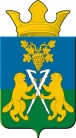 ДУМАНицинского сельского поселенияСлободо – Туринского  муниципального  районачетвертого созываРЕШЕНИЕ   от  22 октября 2020 года                                                        №  228-НПА  с.Ницинское.	О внесении изменений в Решение Думы Ницинского сельского поселения от 20.06.2019г № 151-НПА «Об утверждении Положения о заработной плате лиц, замещающих муниципальные должности в  Ницинском сельском поселении на постоянной основе»В соответствии с Трудовым кодексом Российской Федерации, статьей 86 Бюджетного кодекса Российской Федерации, руководствуясь решением Думы  Ницинского сельского поселения Слободо-Туринского муниципального района от  22.10.2020г  № 227-НПА «Об увеличении (индексации) размеров должностных окладов лиц, замещающих муниципальные должности  Ницинского сельского Слободо-Туринского муниципального района на постоянной основе, муниципальных служащих  Ницинского сельского поселения Слободо-Туринского муниципального района»,  Дума Ницинского сельского поселенияРЕШИЛА:          1. Внести в решение Думы Ницинского сельского поселения от 20.06.2019г № 151-НПА «Об утверждении Положения о заработной плате лиц, замещающих муниципальные должности в  Ницинском сельском поселении на постоянной основе»  следующие  изменения:	1.1. В Приложении «Размер должностного оклада лиц, замещающих муниципальные должности в Ницинском сельском поселении осуществляющие свои должности  на постоянной основе»:- в таблице в строке первой в графе второй число «20500,0» заменить числом «21279»;- в таблице в строке второй в графе второй число «20500,0» заменить числом «21279».2. Настоящее решение распространяется на правоотношения с 01.10.2020 года.	3. Опубликовать настоящее решение в  печатном средстве массовой информации Думы и Администрации Ницинского сельского поселения «Информационный вестник Ницинского сельского поселения», а также обнародовать путем размещения на официальном сайте Ницинского сельского поселения (www.nicinskoe.ru).        4.  Контроль  за исполнением   данного решения возложить на комиссию по  экономической политике  и муниципальной собственности (председатель комиссии  Полякова М.А.).Председатель Думы Ницинского                            Глава Ницинского                     сельского поселения                         сельского поселения       _____________Л.Д.Хомченко              __________ Т.А.Кузеванова